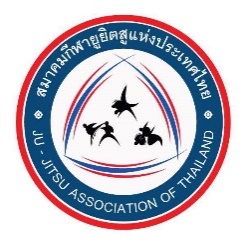 ESPLANADE JUJITSU OPEN ชิงแชมป์ภาคกลางวันที่ 15 กุมภาพันธ์ 2563ห้างเอสพลานาด ซีนีเพล็กซ์ งามวงศ์วาน-แคราย | กรุงเทพมหานคร1.คุณสมบัติของนักกีฬา   1.1 ต้องเป็นนักกีฬาสังกัดที่อยู่ในสังกัด หน่วยงานราชการ สถาบันการศึกษา สโมสร ชมรม  ศูนย์เยาวชน บริษัท ห้างร้าน สมาคมกีฬาจังหวัด เพียงสังกัดเดียวเท่านั้น          1.2 อายุของนักกีฬา          		1.2.1 ยุวชนอายุไม่เกิน 7 ปี (พ.ศ.2556)                        1.2.2 ยุวชนอายุไม่เกิน 8-9 ปี(พ.ศ.2555-2554)          		1.2.3 ยุวชนอายุไม่เกิน 10 -11 ปี(พ.ศ.2553-2552)          		1.2.4 ยุวชนอายุไม่เกิน 12-13 ปี (พ.ศ.2551-2550)                        1.2.5 เยาวชนอายุไม่เกิน 14-15 ปี(พ.ศ.2549-2548)		                        1.2.6 เยาวชนอายุไม่เกิน 16 -17 ปี (พ.ศ.2547-2546)          		1.2.7 ประชาชนตั้งแต่ 18 ปีขึ้นไป (พ.ศ.2545ขึ้นไป)           	  1.4 นักกีฬา                    	1.4.1 นักกีฬาทำการแข่งขันประเภทต่อสู้ Fighting /Duo/ Newaza /No Gi / CONTACT JU-JITSUจะสามารถเข้าแข่งขันได้เพียงระดับรุ่นอายุและรุ่นน้ำหนักเดียวเท่านั้น**นักกีฬาสามารถแข่งขันในรุ่นอายุที่มากขึ้นได้**	       	1.4.2 นักกีฬาหนึ่งคนเข้าการแข่งขันได้ทุกประเภท Fighting /Duo /Newaza /No Gi /CONTACT JU-JITSU		1.4.3 มี 2 คลาส  คือ  A มือเก่า   และ คลาส B มือใหม่2.สถานที่แข่งขันห้างเอสพลานาด ซีนีเพล็กซ์ งามวงศ์วาน-แคราย | กรุงเทพมหานคร3.การแบ่งประเภทนักกีฬายูยิตสูFIGHTING SYSTEMNEWAZACONTACT JU-JITSUDUO SYSTEMการแข่งขันประเภท DUO  CLASSICประเภท DUO CLASSIC ระดับยุวชนอายุไม่เกิน 7-11 ปีประเภท DUO CLASSIC ระดับยุวชนอายุไม่เกิน 12-17 ปีการแข่งขันประเภท DUO  SHOW SYSTEMประเภท DUO SHOW SYSTEM ระดับประชาชน4.วิธีการจัดการแข่งขัน          4.1 การแข่งขันใช้แบบแพ้คัดออก (รองชนะเลิศอันดับ 2 มี 2 รางวัล )          4.2 ประเภท Fighting system ยุวชนอายุไม่เกิน  7 ปี 8-9 ปีเกิน  10-11 ปี 12-13ปีใช้เวลาแข่งขัน 2 นาที ยุวชน 14 -15 ปี ใช้เวลาแข่งขัน 3 นาที ใน Part 1 ห้ามโจมตีที่ศีรษะใน Part 3 ใช้เทคนิคการควบคุมเท่านั้นห้ามใช้เทคนิคหักแขนรัดคอ ใช้เวลาแข่งขัน รุ่นเยาวชน 16-17 ปี และประชาชนประชาชนอายุ 18 ปีขึ้นไป ใช้เวลาแข่งขัน 3 นาที          4.3 ประเภท Newaza ยุวชนอายุไม่เกิน  7 ปี ใช้เวลาแข่งขัน 3 นาที ยุวชนอายุไม่เกิน 8-9 ปี  10-11 ปี 12-13  ปีใช้เวลาแข่งขัน 3 นาที นักกีฬายุวชนใช้เทคนิค ทำให้คู่ต่อสู้ยอมแพ้ (submission) ได้ท่าที่ใช้ตามกติกาที่สมาคมกำหนด  รุ่นเยาวชน 14-15ปี16-17 ปี ใช้เวลาแข่งขัน  4 นาที นักกีฬาใช้เทคนิค ทำให้คูต่อสู้ยอมแพ้ (submission) ได้ท่าที่ใช้ตามกติกาที่สมาคมกำหนด  รุ่นประชาชนอายุ 18 ปีขึ้นไป ใช้เวลาแข่งขัน 6 นาที นักกีฬาใช้เทคนิค ทำให้คูต่อสู้ยอมแพ้ (submission) ได้ท่าที่ใช้ตามกติกาที่สมาคมกำหนด                4.4 ประเภท Contact jujitsu ใช้กติกาของสหพันธ์ยูยิตสูนานาชาติ ( JJIF ) และ สมาคมยูยิตสูแห่งประเทศไทย           4.6  DUO SYSTEM               4.6.1  ประเภท DUO CLASSIC ยุวชนอายุไม่เกิน  7 -11 ปี ทำการแข่งขันซีรี่ละ 1 ท่า ซีรี่A-B เท่านั้น  ยุวชน และเยาวชน  12--17 ปี ทำการแข่งขันซีรี่ละ 3 ท่าในการแข่งขันทุกรุ่นอายุส่งท่าในการแข่งขันแต่ละซีรี่ให้กับกรรมการก่อนทำการแข่งขัน              4.6.2ประเภท DUO SHOW  ประชาชน ทำการเลือกท่าที่ทำการแข่งขันจำนวน 10 ท่า ในการแข่งขันภายในเวลา 3 นาที               ***** การตัดสินของคณะกรรมการจัดการแข่งขันถือเป็นข้อยุติ ******* 4.6 ใช้กติกาของสหพันธ์ยูยิตสูนานาชาติ ( JJIF ) และ สมาคมยูยิตสูแห่งประเทศไทย          4.5.1  ชุดที่ทำการแข่งขันต้องเป็นไปตามระเบียบที่สมาคมยูยิตสูแห่งประเทศไทยกำหนด          4.5.2   การแข่งขันประเภท Fighting systemในประเภทเยาวชนและประชาชนต้องใส่ ฟันยางและกระจับ ทุกครั้งที่ทำการแข่งขัน          4.5.3 นักกีฬา ผู้ฝึกสอน ผู้เกี่ยวข้องของทีมที่ส่งเข้าการแข่งขันต้องปฏิบัติตามตามกฎระเบียบของสมาคมโดยเคร่งครัด และหากมีการโกงอายุจะดำเนินคดีตามกฎหมาย5.ชั่งน้ำหนัก             วันที่ 15 กุมภาพันธ์ 2563 ณ ห้างเอสพลานาด ซีนีเพล็กซ์ งามวงศ์วาน-แคราย | กรุงเทพมหานคร เวลา 06.30-08.00 6.  การประชุมผู้จัดการทีม             วันที่ 15 กุมภาพันธ์ 2563 ณ ห้างเอสพลานาด ซีนีเพล็กซ์ งามวงศ์วาน-แคราย | กรุงเทพมหานคร7.  กำหนดการแข่งขัน            วันที่ 15 กุมภาพันธ์ 2563 ห้างเอสพลานาด ซีนีเพล็กซ์ งามวงศ์วาน-แคราย | กรุงเทพมหานคร            09.00 น.  เริ่มทำการแข่งขัน8.  ค่าสมัครแข่ง-ประเภทบุคคล FIGHTING / NEWAZA / NO GI/ CONTACT JU-JITSUคนละ 500 บาท/ประเภท-ลง 2 ประเภท  800 บาท  - ลง 3 ประเภท 1,200 บาท9.  หลักฐานการสมัคร               ใบสมัคร รูปถ่ายหน้าตรงไม่สวมหมวก ไม่สวมแว่นตาดำขนาด 1 นิ้ว สำเนาบัตรประจำตัวประชาชน หรือสูติบัตรบัญชีรายชื่อนักกีฬายูยิตสู   วันที่ 15 กุมภาพันธ์ 2563  ก่อนชั่งน้ำหนัก10.  กำหนดการส่งใบสมัคร             สมัครในระบบออนไลน์ได้ที่ https://www.thannam.net/ju/             สงสัยติดต่อสอบถามได้ที่ : 092-782-6965 ครูเจมส์11.  รางวัลการแข่งขันรางวัลสำหรับนักกีฬา               ชนะเลิศ		            เหรียญกระไหล่ทอง และประกาศนียบัตร                 รองชนะเลิศอันดับ 1		เหรียญกระไหล่เงิน และประกาศนียบัตร                รองชนะเลิศอันดับ 2		เหรียญกระไหล่ทองแดง และประกาศนียบัตร   ถ้วยรางวัลสำหรับทีม    รางวัลถ้วยคะแนนรวมทุกประเภททุกรุ่นอายุ    ประเภท FIGHTING SYSTEM / NEWAZA/ CONTACT JU-JITSU          ถ้วยรางวัลชนะเลิศคะแนนรวมประเภทบุคคลชาย - หญิง ยุวชนอายุไม่เกิน 7 ปี           ถ้วยรางวัลชนะเลิศคะแนนรวมประเภทบุคคลชาย - หญิง ยุวชนอายุไม่เกิน 8-9 ปี           ถ้วยรางวัลชนะเลิศคะแนนรวมประเภทบุคคลชาย - หญิง ยุวชนอายุไม่เกิน 10-11 ปี          ถ้วยรางวัลชนะเลิศคะแนนรวมประเภทบุคคลชาย - หญิง ยุวชนอายุไม่เกิน 12-13 ปี          ถ้วยรางวัลชนะเลิศคะแนนรวมประเภทบุคคลชาย - หญิง เยาวชนอายุไม่เกิน 14-15 ปี          ถ้วยรางวัลชนะเลิศคะแนนรวมประเภทบุคคลชาย - หญิง เยาวชนอายุไม่เกิน 16-17 ปี           ถ้วยรางวัลชนะเลิศคะแนนรวมประเภทบุคคลชาย - หญิง ประชาชน  ถ้วยรางวัลสำหรับผู้ฝึกสอน FIGHTING SYSTEM / NEWAZA/CONTACT JU-JITSU           รางวัลผู้ฝึกสอนดีเด่น  ยุวชนอายุไม่เกิน 7 ปี           รางวัลผู้ฝึกสอนดีเด่น  ยุวชนอายุไม่เกิน 8-9 ปี           รางวัลผู้ฝึกสอนดีเด่น  ยุวชนอายุไม่เกิน 10-11 ปี           รางวัลผู้ฝึกสอนดีเด่น  ยุวชนอายุไม่เกิน12-13 ปี           รางวัลผู้ฝึกสอนดีเด่น  เยาวชนอายุไม่เกิน 14-15 ปี           รางวัลผู้ฝึกสอนดีเด่น  เยาวชนอายุไม่เกิน16-17 ปี           รางวัลผู้ฝึกสอนดีเด่น  ประชาชน       ถ้วยรางวัลผู้ฝึกสอนทีม DUO ยอดเยี่ยม           ถ้วยรางวัลทีม DUO ยอดเยี่ยมยุวชนอายุไม่เกิน 7-11 ปี           ถ้วยรางวัลทีม DUO ยอดเยี่ยมยุวชนอายุไม่เกิน 12-17 ปี           ถ้วยรางวัลทีม DUO ยอดเยี่ยมประชาชนถ้วยรางวัลสำหรับนักกีฬา FIGHTING SYSTEM / NEWAZA/CONTACT JU-JITSU            ถ้วยรางวัลนักกีฬายอดเยี่ยม ชาย ยุวชนอายุไม่เกิน 7 ปี            ถ้วยรางวัลนักกีฬายอดเยี่ยม หญิง ยุวชนอายุไม่เกิน 7 ปี            ถ้วยรางวัลนักกีฬายอดเยี่ยม ชาย ยุวชนอายุไม่เกิน 8-9 ปี            ถ้วยรางวัลนักกีฬายอดเยี่ยม หญิง ยุวชนอายุไม่เกิน 8-9 ปี            ถ้วยรางวัลนักกีฬายอดเยี่ยม ชาย  ยุวชนอายุไม่เกิน 10-11 ปี            ถ้วยรางวัลนักกีฬายอดเยี่ยม หญิง ยุวชนอายุไม่เกิน 10-11 ปี            ถ้วยรางวัลนักกีฬายอดเยี่ยม ชาย ยุวชนอายุไม่เกิน12-13 ปี            ถ้วยรางวัลนักกีฬายอดเยี่ยม หญิง ยุวชนอายุไม่เกิน12-13 ปี            ถ้วยรางวัลนักกีฬายอดเยี่ยม ชาย – เยาวชนอายุไม่เกิน 14-15 ปี            ถ้วยรางวัลนักกีฬายอดเยี่ยม หญิง เยาวชนอายุไม่เกิน 14-15 ปี            ถ้วยรางวัลนักกีฬายอดเยี่ยม ชาย – เยาวชนอายุไม่เกิน 16-17 ปี            ถ้วยรางวัลนักกีฬายอดเยี่ยม หญิง เยาวชนอายุไม่เกิน 16-17 ปี           ถ้วยรางวัลนักกีฬายอดเยี่ยม ชาย ประชาชน           ถ้วยรางวัลนักกีฬายอดเยี่ยม หญิง ประชาชน    ถ้วยรางวัลสำหรับทีม DUO ยอดเยี่ยม           ถ้วยรางวัลทีม DUO ยอดเยี่ยมยุวชนอายุไม่เกิน 7-11 ปี          ถ้วยรางวัลทีม DUO ยอดเยี่ยมยุวชนอายุไม่เกิน 12-17 ปี          ถ้วยรางวัลทีม DUO ยอดเยี่ยมประชาชน           12.  การนับคะแนนรวม               12.1 ให้นับจำนวนเหรียญทองเป็นหลักโดยทีมที่ได้รับเหรียญทองมากกว่าถือเป็นทีมคะแนนรวม อันดับที่ 1กรณีที่จำนวนเหรียญทองเท่ากันให้ดูจำนวนเหรียญเงิน  และทองแดง  ตามลำดับ                12.2 กรณีไม่ถึง 2  ทีม ถือเป็นการประลองไม่นับเหรียญ                 12.3 ถ้าเกิดกรณีจำนวนเหรียญทุกเหรียญเท่ากันหมดให้ดูจำนวนนักกีฬาที่ทีม นั้นๆ ส่งเข้าร่วมการแข่งขันสโมสรไหนส่งนักกีฬาเข้าร่วมการแข่งขันมากกว่าเป็นฝ่ายชนะ                12.4 การนับคะแนนรวมจะนับทุกรุ่นทุกประเภทที่ แข่งขัน นับเฉพาะรุ่นที่มีนักกีฬา 4 คนขึ้นไป13.  การรักษาพยาบาลฝ่ายจัดการแข่งขันจะดูแลรับผิดชอบการปฐมพยาบาลเบื้องต้นเท่านั้นหากต้องเข้ารับการรักษาพยาบาล ทุกทีมฯ จะต้องรับผิดชอบค่าใช้จ่ายเองระดับยุวชนอายุไม่เกิน 7  ปีระดับยุวชนอายุไม่เกิน 7  ปีระดับยุวชนอายุไม่เกิน 7  ปีระดับยุวชนอายุไม่เกิน 7  ปีบุคคลชายบุคคลชายบุคคลหญิงบุคคลหญิง1รุ่นน้ำหนักไม่เกิน 18 กก.1รุ่นน้ำหนักไม่เกิน 18 กก.2รุ่นน้ำหนักไม่เกิน 21 กก.2รุ่นน้ำหนักไม่เกิน 21 กก.3รุ่นน้ำหนักไม่เกิน 25 กก.3รุ่นน้ำหนักไม่เกิน 25 กก.4รุ่นน้ำหนักเกิน 25 กก.4รุ่นน้ำหนักเกิน 25 กก.ระดับยุวชนอายุไม่เกิน 8-9 ปีระดับยุวชนอายุไม่เกิน 8-9 ปีระดับยุวชนอายุไม่เกิน 8-9 ปีระดับยุวชนอายุไม่เกิน 8-9 ปีบุคคลชายบุคคลชายบุคคลหญิงบุคคลหญิง1รุ่นน้ำหนักไม่เกิน 21 กก.1รุ่นน้ำหนักไม่เกิน 20 กก.2รุ่นน้ำหนักไม่เกิน 24 กก.2รุ่นน้ำหนักไม่เกิน 22 กก.3รุ่นน้ำหนักไม่เกิน 27 กก.3รุ่นน้ำหนักไม่เกิน 25 กก.4รุ่นน้ำหนักไม่เกิน 30 กก.4รุ่นน้ำหนักไม่เกิน 28 กก.5รุ่นน้ำหนักไม่เกิน 34 กก.5รุ่นน้ำหนักไม่เกิน 32 กก.6รุ่นน้ำหนักไม่เกิน 38 กก.6รุ่นน้ำหนักไม่เกิน 36 กก.7รุ่นน้ำหนักไม่เกิน 42 กก.7รุ่นน้ำหนักไม่เกิน 40 กก.8รุ่นน้ำหนักเกิน 42 กก.8รุ่นน้ำหนักเกิน 40 กก.ระดับยุวชนอายุไม่เกิน 10-11ระดับยุวชนอายุไม่เกิน 10-11ระดับยุวชนอายุไม่เกิน 10-11ระดับยุวชนอายุไม่เกิน 10-11บุคคลชายบุคคลชายบุคคลหญิงบุคคลหญิง1รุ่นน้ำหนักไม่เกิน 24กก.1รุ่นน้ำหนักไม่เกิน 22กก.2รุ่นน้ำหนักไม่เกิน 27 กก.2รุ่นน้ำหนักไม่เกิน 25 กก.3รุ่นน้ำหนักไม่เกิน 30 กก.3รุ่นน้ำหนักไม่เกิน 28 กก.4รุ่นน้ำหนักไม่เกิน 34 กก.4รุ่นน้ำหนักไม่เกิน 32 กก.5รุ่นน้ำหนักไม่เกิน 38 กก.5รุ่นน้ำหนักไม่เกิน 36 กก.6รุ่นน้ำหนักไม่เกิน 42 กก.6รุ่นน้ำหนักไม่เกิน 40 กก.7รุ่นน้ำหนักไม่เกิน 46 กก.7รุ่นน้ำหนักไม่เกิน 44 กก.8รุ่นน้ำหนักไม่เกิน 50 กก.8รุ่นน้ำหนักไม่เกิน 48 กก.9รุ่นน้ำหนักเกิน 50กก.9รุ่นน้ำหนักเกิน 48 กก.ระดับยุวชนอายุไม่เกิน 12-13 ปีระดับยุวชนอายุไม่เกิน 12-13 ปีระดับยุวชนอายุไม่เกิน 12-13 ปีระดับยุวชนอายุไม่เกิน 12-13 ปีบุคคลชายบุคคลชายบุคคลหญิงบุคคลหญิง1รุ่นน้ำหนักไม่เกิน 30 กก.1รุ่นน้ำหนักไม่เกิน 25 กก.2รุ่นน้ำหนักไม่เกิน 34 กก.2รุ่นน้ำหนักไม่เกิน 28 กก.3รุ่นน้ำหนักไม่เกิน 38 กก.3รุ่นน้ำหนักไม่เกิน 32 กก.4รุ่นน้ำหนักไม่เกิน 42 กก.4รุ่นน้ำหนักไม่เกิน 36 กก.5รุ่นน้ำหนักไม่เกิน 46 กก.5รุ่นน้ำหนักไม่เกิน 40 กก.6รุ่นน้ำหนักไม่เกิน 50 กก.6รุ่นน้ำหนักไม่เกิน 44 กก.7รุ่นน้ำหนักไม่เกิน 55 กก.7รุ่นน้ำหนักไม่เกิน 48 กก.8รุ่นน้ำหนักไม่เกิน 60 กก.8รุ่นน้ำหนักไม่เกิน 52 กก.9รุ่นน้ำหนักไม่เกิน 66 กก.9รุ่นน้ำหนักไม่เกิน 57 กก.10รุ่นน้ำหนักเกิน 66 กก.10รุ่นน้ำหนักเกิน 57 กก.ระดับเยาวชนอายุไม่เกิน 14-15  ปีระดับเยาวชนอายุไม่เกิน 14-15  ปีระดับเยาวชนอายุไม่เกิน 14-15  ปีระดับเยาวชนอายุไม่เกิน 14-15  ปีบุคคลชายบุคคลชายบุคคลหญิงบุคคลหญิง1รุ่นน้ำหนักไม่เกิน 38 กก.1รุ่นน้ำหนักไม่เกิน 32 กก.2รุ่นน้ำหนักไม่เกิน 42 กก.2รุ่นน้ำหนักไม่เกิน 36 กก.3รุ่นน้ำหนักไม่เกิน 46 กก.3รุ่นน้ำหนักไม่เกิน 40 กก.4รุ่นน้ำหนักไม่เกิน 50 กก.4รุ่นน้ำหนักไม่เกิน 44 กก.5รุ่นน้ำหนักไม่เกิน 55 กก.5รุ่นน้ำหนักไม่เกิน 48 กก.6รุ่นน้ำหนักไม่เกิน 60 กก.6รุ่นน้ำหนักไม่เกิน 52 กก.7รุ่นน้ำหนักไม่เกิน 66 กก.7รุ่นน้ำหนักไม่เกิน 57 กก.8รุ่นน้ำหนักไม่เกิน 73 กก.8รุ่นน้ำหนักไม่เกิน 63 กก.9รุ่นน้ำหนักเกิน 73 กก.9รุ่นน้ำหนักเกิน 63 กก.ระดับเยาวชนอายุไม่เกิน 16-17  ปีระดับเยาวชนอายุไม่เกิน 16-17  ปีระดับเยาวชนอายุไม่เกิน 16-17  ปีระดับเยาวชนอายุไม่เกิน 16-17  ปีบุคคลชายบุคคลชายบุคคลหญิงบุคคลหญิง1รุ่นน้ำหนักไม่เกิน 46 กก.1รุ่นน้ำหนักไม่เกิน 36 กก.2รุ่นน้ำหนักไม่เกิน 50 กก.2รุ่นน้ำหนักไม่เกิน 40 กก.3รุ่นน้ำหนักไม่เกิน 55 กก.3รุ่นน้ำหนักไม่เกิน 44 กก.4รุ่นน้ำหนักไม่เกิน 60 กก.4รุ่นน้ำหนักไม่เกิน 48 กก.5รุ่นน้ำหนักไม่เกิน 66 กก.5รุ่นน้ำหนักไม่เกิน 52 กก.6รุ่นน้ำหนักไม่เกิน 73 กก.6รุ่นน้ำหนักไม่เกิน 57 กก.7รุ่นน้ำหนักไม่เกิน 81 กก.7รุ่นน้ำหนักไม่เกิน 63 กก.8รุ่นน้ำหนักเกิน 81 กก.8รุ่นน้ำหนักเกิน 63 กก.ระดับประชาชนอายุ 18 ปีขึ้นไประดับประชาชนอายุ 18 ปีขึ้นไประดับประชาชนอายุ 18 ปีขึ้นไประดับประชาชนอายุ 18 ปีขึ้นไปบุคคลชายบุคคลชายบุคคลหญิงบุคคลหญิง1รุ่นน้ำหนักไม่เกิน 56 กก.1รุ่นน้ำหนักไม่เกิน 45กก.2รุ่นน้ำหนักไม่เกิน 62 กก.2รุ่นน้ำหนักไม่เกิน 48 กก.3รุ่นน้ำหนักไม่เกิน 69 กก.3รุ่นน้ำหนักไม่เกิน 52 กก.4รุ่นน้ำหนักไม่เกิน 77 กก.4รุ่นน้ำหนักไม่เกิน 57 กก.5รุ่นน้ำหนักไม่เกิน 85 กก.5รุ่นน้ำหนักไม่เกิน 63 กก.6รุ่นน้ำหนักไม่เกิน 94 กก.6รุ่นน้ำหนักไม่เกิน 70  กก.7รุ่นน้ำหนักเกิน 94 กก.7รุ่นน้ำหนักเกิน 70 กก.ระดับยุวชนอายุไม่เกิน 7  ปีระดับยุวชนอายุไม่เกิน 7  ปีระดับยุวชนอายุไม่เกิน 7  ปีระดับยุวชนอายุไม่เกิน 7  ปีบุคคลชายบุคคลชายบุคคลหญิงบุคคลหญิง1รุ่นน้ำหนักไม่เกิน 18 กก.1รุ่นน้ำหนักไม่เกิน 18 กก.2รุ่นน้ำหนักไม่เกิน 21 กก.2รุ่นน้ำหนักไม่เกิน 21 กก.3รุ่นน้ำหนักไม่เกิน 25 กก.3รุ่นน้ำหนักไม่เกิน 25 กก.4รุ่นน้ำหนักเกิน 25 กก.4รุ่นน้ำหนักเกิน 25 กก.ระดับยุวชนอายุไม่เกิน 8-9 ปีระดับยุวชนอายุไม่เกิน 8-9 ปีระดับยุวชนอายุไม่เกิน 8-9 ปีระดับยุวชนอายุไม่เกิน 8-9 ปีบุคคลชายบุคคลชายบุคคลหญิงบุคคลหญิง1รุ่นน้ำหนักไม่เกิน 21 กก.1รุ่นน้ำหนักไม่เกิน 20 กก.2รุ่นน้ำหนักไม่เกิน 24 กก.2รุ่นน้ำหนักไม่เกิน 22 กก.3รุ่นน้ำหนักไม่เกิน 27 กก.3รุ่นน้ำหนักไม่เกิน 25 กก.4รุ่นน้ำหนักไม่เกิน 30 กก.4รุ่นน้ำหนักไม่เกิน 28 กก.5รุ่นน้ำหนักไม่เกิน 34 กก.5รุ่นน้ำหนักไม่เกิน 32 กก.6รุ่นน้ำหนักไม่เกิน 38 กก.6รุ่นน้ำหนักไม่เกิน 36 กก.7รุ่นน้ำหนักไม่เกิน 42 กก.7รุ่นน้ำหนักไม่เกิน 40 กก.8รุ่นน้ำหนักเกิน 42 กก.8รุ่นน้ำหนักเกิน 40 กก.ระดับยุวชนอายุไม่เกิน 10-11ระดับยุวชนอายุไม่เกิน 10-11ระดับยุวชนอายุไม่เกิน 10-11ระดับยุวชนอายุไม่เกิน 10-11บุคคลชายบุคคลชายบุคคลหญิงบุคคลหญิง1รุ่นน้ำหนักไม่เกิน 24กก.1รุ่นน้ำหนักไม่เกิน 22กก.2รุ่นน้ำหนักไม่เกิน 27 กก.2รุ่นน้ำหนักไม่เกิน 25 กก.3รุ่นน้ำหนักไม่เกิน 30 กก.3รุ่นน้ำหนักไม่เกิน 28 กก.4รุ่นน้ำหนักไม่เกิน 34 กก.4รุ่นน้ำหนักไม่เกิน 32 กก.5รุ่นน้ำหนักไม่เกิน 38 กก.5รุ่นน้ำหนักไม่เกิน 36 กก.6รุ่นน้ำหนักไม่เกิน 42 กก.6รุ่นน้ำหนักไม่เกิน 40 กก.7รุ่นน้ำหนักไม่เกิน 46 กก.7รุ่นน้ำหนักไม่เกิน 44 กก.8รุ่นน้ำหนักไม่เกิน 50 กก.8รุ่นน้ำหนักไม่เกิน 48 กก.9รุ่นน้ำหนักเกิน 50กก.9รุ่นน้ำหนักเกิน 48 กก.ระดับยุวชนอายุไม่เกิน 12-13 ปีระดับยุวชนอายุไม่เกิน 12-13 ปีระดับยุวชนอายุไม่เกิน 12-13 ปีระดับยุวชนอายุไม่เกิน 12-13 ปีบุคคลชายบุคคลชายบุคคลหญิงบุคคลหญิง1รุ่นน้ำหนักไม่เกิน 30 กก.1รุ่นน้ำหนักไม่เกิน 25 กก.2รุ่นน้ำหนักไม่เกิน 34 กก.2รุ่นน้ำหนักไม่เกิน 28 กก.3รุ่นน้ำหนักไม่เกิน 38 กก.3รุ่นน้ำหนักไม่เกิน 32 กก.4รุ่นน้ำหนักไม่เกิน 42 กก.4รุ่นน้ำหนักไม่เกิน 36 กก.5รุ่นน้ำหนักไม่เกิน 46 กก.5รุ่นน้ำหนักไม่เกิน 40 กก.6รุ่นน้ำหนักไม่เกิน 50 กก.6รุ่นน้ำหนักไม่เกิน 44 กก.7รุ่นน้ำหนักไม่เกิน 55 กก.7รุ่นน้ำหนักไม่เกิน 48 กก.8รุ่นน้ำหนักไม่เกิน 60 กก.8รุ่นน้ำหนักไม่เกิน 52 กก.9รุ่นน้ำหนักไม่เกิน 66 กก.9รุ่นน้ำหนักไม่เกิน 57 กก.10รุ่นน้ำหนักเกิน 66 กก.10รุ่นน้ำหนักเกิน 57 กก.ระดับเยาวชนอายุไม่เกิน 14-15  ปีระดับเยาวชนอายุไม่เกิน 14-15  ปีระดับเยาวชนอายุไม่เกิน 14-15  ปีระดับเยาวชนอายุไม่เกิน 14-15  ปีบุคคลชายบุคคลชายบุคคลหญิงบุคคลหญิง1รุ่นน้ำหนักไม่เกิน 38 กก.1รุ่นน้ำหนักไม่เกิน 32 กก.2รุ่นน้ำหนักไม่เกิน 42 กก.2รุ่นน้ำหนักไม่เกิน 36 กก.3รุ่นน้ำหนักไม่เกิน 46 กก.3รุ่นน้ำหนักไม่เกิน 40 กก.4รุ่นน้ำหนักไม่เกิน 50 กก.4รุ่นน้ำหนักไม่เกิน 44 กก.5รุ่นน้ำหนักไม่เกิน 55 กก.5รุ่นน้ำหนักไม่เกิน 48 กก.6รุ่นน้ำหนักไม่เกิน 60 กก.6รุ่นน้ำหนักไม่เกิน 52 กก.7รุ่นน้ำหนักไม่เกิน 66 กก.7รุ่นน้ำหนักไม่เกิน 57 กก.8รุ่นน้ำหนักไม่เกิน 73 กก.8รุ่นน้ำหนักไม่เกิน 63 กก.9รุ่นน้ำหนักเกิน 73 กก.9รุ่นน้ำหนักเกิน 63 กก.ระดับเยาวชนอายุไม่เกิน 16-17  ปีระดับเยาวชนอายุไม่เกิน 16-17  ปีระดับเยาวชนอายุไม่เกิน 16-17  ปีระดับเยาวชนอายุไม่เกิน 16-17  ปีบุคคลชายบุคคลชายบุคคลหญิงบุคคลหญิง1รุ่นน้ำหนักไม่เกิน 46 กก.1รุ่นน้ำหนักไม่เกิน 36 กก.2รุ่นน้ำหนักไม่เกิน 50 กก.2รุ่นน้ำหนักไม่เกิน 40 กก.3รุ่นน้ำหนักไม่เกิน 55 กก.3รุ่นน้ำหนักไม่เกิน 44 กก.4รุ่นน้ำหนักไม่เกิน 60 กก.4รุ่นน้ำหนักไม่เกิน 48 กก.5รุ่นน้ำหนักไม่เกิน 66 กก.5รุ่นน้ำหนักไม่เกิน 52 กก.6รุ่นน้ำหนักไม่เกิน 73 กก.6รุ่นน้ำหนักไม่เกิน 57 กก.7รุ่นน้ำหนักไม่เกิน 81 กก.7รุ่นน้ำหนักไม่เกิน 63 กก.8รุ่นน้ำหนักเกิน 81 กก.8รุ่นน้ำหนักเกิน 63 กก.ระดับประชาชนอายุ 18 ปีขึ้นไประดับประชาชนอายุ 18 ปีขึ้นไประดับประชาชนอายุ 18 ปีขึ้นไประดับประชาชนอายุ 18 ปีขึ้นไปบุคคลชายบุคคลชายบุคคลหญิงบุคคลหญิง1รุ่นน้ำหนักไม่เกิน 56 กก.1รุ่นน้ำหนักไม่เกิน 45กก.2รุ่นน้ำหนักไม่เกิน 62 กก.2รุ่นน้ำหนักไม่เกิน 48 กก.3รุ่นน้ำหนักไม่เกิน 69 กก.3รุ่นน้ำหนักไม่เกิน 52 กก.4รุ่นน้ำหนักไม่เกิน 77 กก.4รุ่นน้ำหนักไม่เกิน 57 กก.5รุ่นน้ำหนักไม่เกิน 85 กก.5รุ่นน้ำหนักไม่เกิน 63 กก.6รุ่นน้ำหนักไม่เกิน 94 กก.6รุ่นน้ำหนักไม่เกิน 70  กก.7รุ่นน้ำหนักเกิน 94 กก.7รุ่นน้ำหนักเกิน 70 กก.ระดับยุวชนอายุไม่เกิน 8-9 ปีระดับยุวชนอายุไม่เกิน 8-9 ปีระดับยุวชนอายุไม่เกิน 8-9 ปีระดับยุวชนอายุไม่เกิน 8-9 ปีบุคคลชายบุคคลชายบุคคลหญิงบุคคลหญิง1รุ่นน้ำหนักไม่เกิน 21 กก.1รุ่นน้ำหนักไม่เกิน 20 กก.2รุ่นน้ำหนักไม่เกิน 24 กก.2รุ่นน้ำหนักไม่เกิน 22 กก.3รุ่นน้ำหนักไม่เกิน 27 กก.3รุ่นน้ำหนักไม่เกิน 25 กก.4รุ่นน้ำหนักไม่เกิน 30 กก.4รุ่นน้ำหนักไม่เกิน 28 กก.5รุ่นน้ำหนักไม่เกิน 34 กก.5รุ่นน้ำหนักไม่เกิน 32 กก.6รุ่นน้ำหนักไม่เกิน 38 กก.6รุ่นน้ำหนักไม่เกิน 36 กก.7รุ่นน้ำหนักไม่เกิน 42 กก.7รุ่นน้ำหนักไม่เกิน 40 กก.8รุ่นน้ำหนักเกิน 42 กก.8รุ่นน้ำหนักเกิน 40 กก.ระดับยุวชนอายุไม่เกิน 10-11ระดับยุวชนอายุไม่เกิน 10-11ระดับยุวชนอายุไม่เกิน 10-11ระดับยุวชนอายุไม่เกิน 10-11บุคคลชายบุคคลชายบุคคลหญิงบุคคลหญิง1รุ่นน้ำหนักไม่เกิน 24กก.1รุ่นน้ำหนักไม่เกิน 22กก.2รุ่นน้ำหนักไม่เกิน 27 กก.2รุ่นน้ำหนักไม่เกิน 25 กก.3รุ่นน้ำหนักไม่เกิน 30 กก.3รุ่นน้ำหนักไม่เกิน 28 กก.4รุ่นน้ำหนักไม่เกิน 34 กก.4รุ่นน้ำหนักไม่เกิน 32 กก.5รุ่นน้ำหนักไม่เกิน 38 กก.5รุ่นน้ำหนักไม่เกิน 36 กก.6รุ่นน้ำหนักไม่เกิน 42 กก.6รุ่นน้ำหนักไม่เกิน 40 กก.7รุ่นน้ำหนักไม่เกิน 46 กก.7รุ่นน้ำหนักไม่เกิน 44 กก.8รุ่นน้ำหนักไม่เกิน 50 กก.8รุ่นน้ำหนักไม่เกิน 48 กก.9รุ่นน้ำหนักเกิน 50กก.9รุ่นน้ำหนักเกิน 48 กก.ระดับยุวชนอายุไม่เกิน 12-13 ปีระดับยุวชนอายุไม่เกิน 12-13 ปีระดับยุวชนอายุไม่เกิน 12-13 ปีระดับยุวชนอายุไม่เกิน 12-13 ปีบุคคลชายบุคคลชายบุคคลหญิงบุคคลหญิง1รุ่นน้ำหนักไม่เกิน 30 กก.1รุ่นน้ำหนักไม่เกิน 25 กก.2รุ่นน้ำหนักไม่เกิน 34 กก.2รุ่นน้ำหนักไม่เกิน 28 กก.3รุ่นน้ำหนักไม่เกิน 38 กก.3รุ่นน้ำหนักไม่เกิน 32 กก.4รุ่นน้ำหนักไม่เกิน 42 กก.4รุ่นน้ำหนักไม่เกิน 36 กก.5รุ่นน้ำหนักไม่เกิน 46 กก.5รุ่นน้ำหนักไม่เกิน 40 กก.6รุ่นน้ำหนักไม่เกิน 50 กก.6รุ่นน้ำหนักไม่เกิน 44 กก.7รุ่นน้ำหนักไม่เกิน 55 กก.7รุ่นน้ำหนักไม่เกิน 48 กก.8รุ่นน้ำหนักไม่เกิน 60 กก.8รุ่นน้ำหนักไม่เกิน 52 กก.9รุ่นน้ำหนักไม่เกิน 66 กก.9รุ่นน้ำหนักไม่เกิน 57 กก.10รุ่นน้ำหนักเกิน 66 กก.10รุ่นน้ำหนักเกิน 57 กก.ระดับเยาวชนอายุไม่เกิน 14-15  ปีระดับเยาวชนอายุไม่เกิน 14-15  ปีระดับเยาวชนอายุไม่เกิน 14-15  ปีระดับเยาวชนอายุไม่เกิน 14-15  ปีบุคคลชายบุคคลชายบุคคลหญิงบุคคลหญิง1รุ่นน้ำหนักไม่เกิน 38 กก.1รุ่นน้ำหนักไม่เกิน 32 กก.2รุ่นน้ำหนักไม่เกิน 42 กก.2รุ่นน้ำหนักไม่เกิน 36 กก.3รุ่นน้ำหนักไม่เกิน 46 กก.3รุ่นน้ำหนักไม่เกิน 40 กก.4รุ่นน้ำหนักไม่เกิน 50 กก.4รุ่นน้ำหนักไม่เกิน 44 กก.5รุ่นน้ำหนักไม่เกิน 55 กก.5รุ่นน้ำหนักไม่เกิน 48 กก.6รุ่นน้ำหนักไม่เกิน 60 กก.6รุ่นน้ำหนักไม่เกิน 52 กก.7รุ่นน้ำหนักไม่เกิน 66 กก.7รุ่นน้ำหนักไม่เกิน 57 กก.8รุ่นน้ำหนักไม่เกิน 73 กก.8รุ่นน้ำหนักไม่เกิน 63 กก.9รุ่นน้ำหนักเกิน 73 กก.9รุ่นน้ำหนักเกิน 63 กก.ระดับเยาวชนอายุไม่เกิน 16-17  ปีระดับเยาวชนอายุไม่เกิน 16-17  ปีระดับเยาวชนอายุไม่เกิน 16-17  ปีระดับเยาวชนอายุไม่เกิน 16-17  ปีบุคคลชายบุคคลชายบุคคลหญิงบุคคลหญิง1รุ่นน้ำหนักไม่เกิน 46 กก.1รุ่นน้ำหนักไม่เกิน 36 กก.2รุ่นน้ำหนักไม่เกิน 50 กก.2รุ่นน้ำหนักไม่เกิน 40 กก.3รุ่นน้ำหนักไม่เกิน 55 กก.3รุ่นน้ำหนักไม่เกิน 44 กก.4รุ่นน้ำหนักไม่เกิน 60 กก.4รุ่นน้ำหนักไม่เกิน 48 กก.5รุ่นน้ำหนักไม่เกิน 66 กก.5รุ่นน้ำหนักไม่เกิน 52 กก.6รุ่นน้ำหนักไม่เกิน 73 กก.6รุ่นน้ำหนักไม่เกิน 57 กก.7รุ่นน้ำหนักไม่เกิน 81 กก.7รุ่นน้ำหนักไม่เกิน 63 กก.8รุ่นน้ำหนักเกิน 81 กก.8รุ่นน้ำหนักเกิน 63 กก.ระดับประชาชนอายุ 18 ปีขึ้นไประดับประชาชนอายุ 18 ปีขึ้นไประดับประชาชนอายุ 18 ปีขึ้นไประดับประชาชนอายุ 18 ปีขึ้นไปบุคคลชายบุคคลชายบุคคลหญิงบุคคลหญิง1รุ่นน้ำหนักไม่เกิน 56 กก.1รุ่นน้ำหนักไม่เกิน 45กก.2รุ่นน้ำหนักไม่เกิน 62 กก.2รุ่นน้ำหนักไม่เกิน 48 กก.3รุ่นน้ำหนักไม่เกิน 69 กก.3รุ่นน้ำหนักไม่เกิน 52 กก.4รุ่นน้ำหนักไม่เกิน 77 กก.4รุ่นน้ำหนักไม่เกิน 57 กก.5รุ่นน้ำหนักไม่เกิน 85 กก.5รุ่นน้ำหนักไม่เกิน 63 กก.6รุ่นน้ำหนักไม่เกิน 94 กก.6รุ่นน้ำหนักไม่เกิน 70  กก.DUO CLASSICMANWOMENMIXDUO CLASSICMANWOMENMIXDUO SHOW SYSTEMMANWOMENMIX